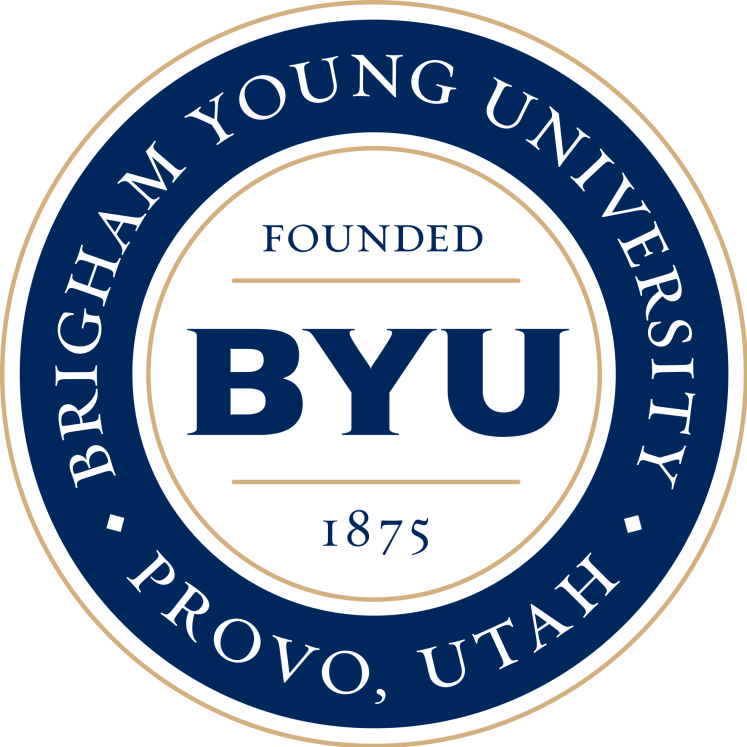 Brigham Young UniversityMajoring in linguistics to eventually be able to teach American Sign Language at an university level!